Observe as imagens: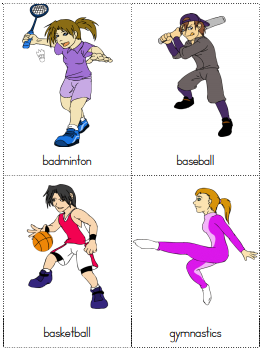 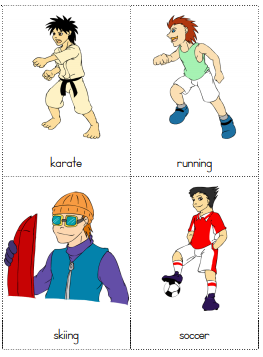 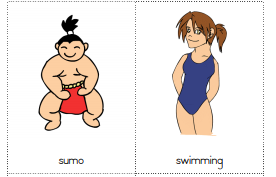 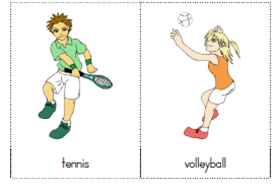 Escreva o nome dos esportes de acordo com as gravuras.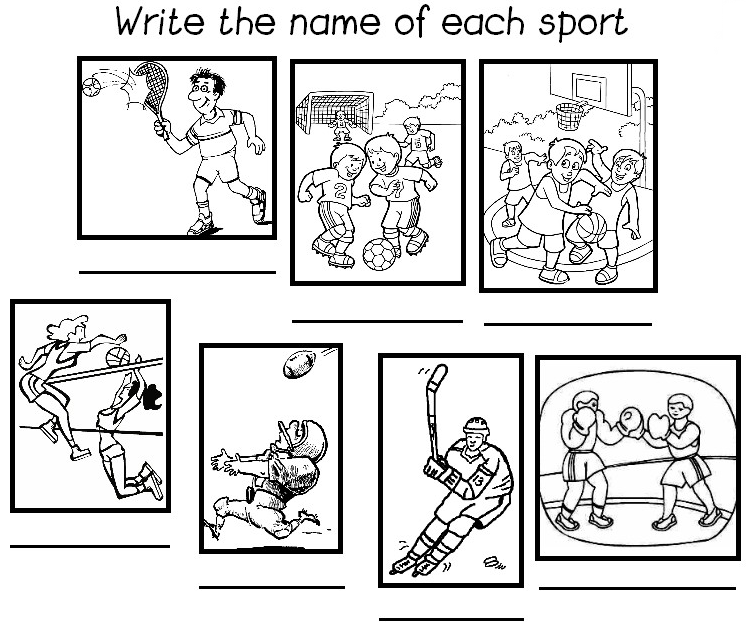 